Neue Bewegungsanreize durch den 
BEWEGUNGS-KIOSK
Der „Bewegungs-Kiosk“ des LandesSportBundes Niedersachsen e.V. ist ein Projekt, das zusätzliche Bewegungsangebote und -anreize für kommunale Einrichtungen (Jugendzentren/Jugendtreffs, Familienzentren, Kitas, Schulen, Sportvereine etc.) schaffen soll. >>>> Die Bewegungs-Rucksäcke	
In verschiedenen, zielgruppenspezifischen Bewegungs-Rucksäcken sind Aktivitäten und Sport-materialien zur Bewegungsförderung gebündelt, welche durch Durchführungskarten erläutert werden.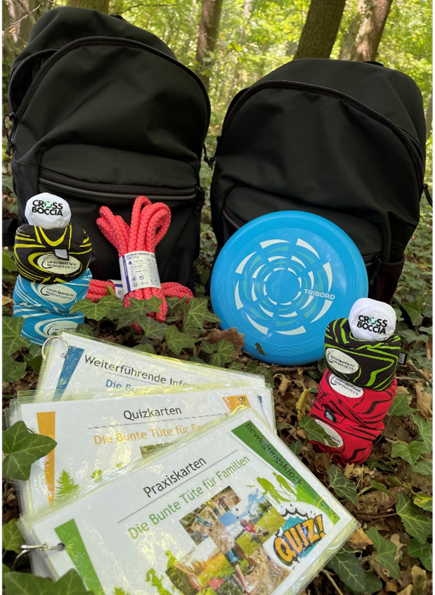 Vorteile:
- niedrigschwellige und flexible Ausführung
- geringen Anzahl an Materialien
- unterschiedlichste Zielgruppen
- Möglichkeit für Bewegungsaktivität in der Natur
- Abwechslung durch Themenquizze 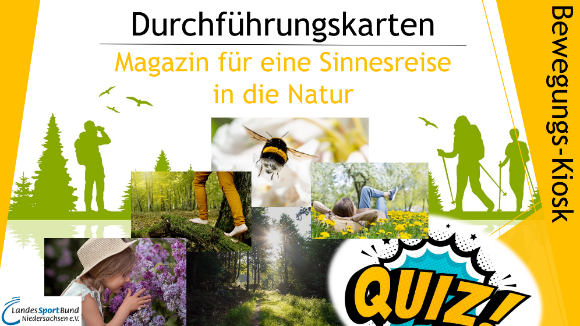 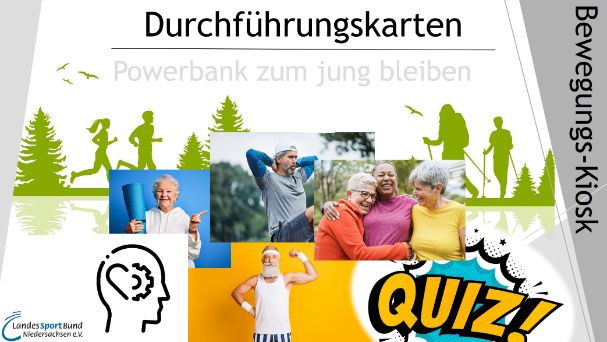 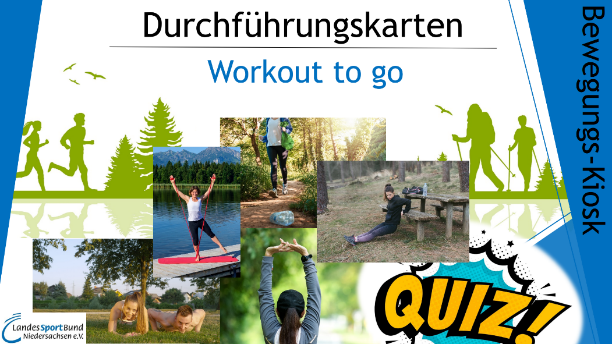 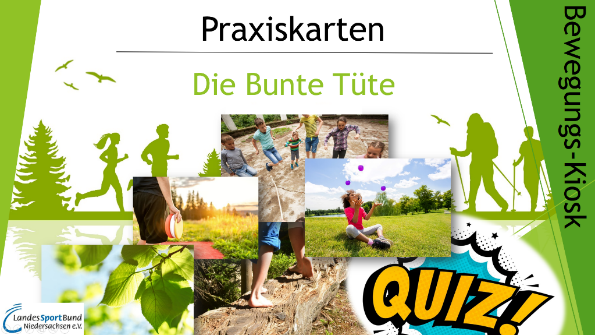 Die Bunte Tüte
Inhalt:                 Rucksack: Frisbee, Gummitwist, Springseile, Jongliertücher, Crossboccia-Bälle
Praxiskarten:     z.B. Springkreis, Frisbee-Golf, Blätterstaffel, blinde Barfußraupe, Crossboccia, 
                            Hoppel und Bürste & weitere Variationsmöglichkeiten
Quizkarten:       Quizchallenge (Kinder vs. Erwachsene), Sport- und Waldquiz, SchätzfragenWorkout to goInhalt: 	Fitnessmatte, Theraband, Tennisball, Springseil, Zollstock, Mülltüten und EinmalhandschuhePraxiskarten:	Plogging (Joggen + Müll sammeln), ParkSportAbzeichen, funktionelles Intervall-
Training für den ganzen Körper & Übungen für den Oberkörper mit dem TherabandQuizkarten:	FitnessquizMagazin für eine Sinnesreise in die NaturInhalt:		Rucksack: keine Materialien notwendig Praxiskarten:	z.B. Brainwalking, Barfußwandern, Kamera-Klick, Soundmap, Atemübungen und 	Fantasiereise „Hummel“Quizkarten:	Natur-, Wahrnehmungs- und AchtsamkeitsquizPowerbank zum jung bleibenInhalt: 		Rucksack: Springseil, Stoppuhr und Zollstock Praxiskarten:	z.B. Brainwalking, ParkSportAbzeichen, Alltags-Fitness-Test und Fit an der ParkbankQuizkarten:	Sport-, Gesundheits- und Allgemeinwissensquiz